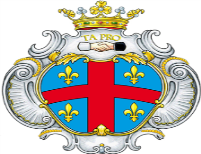 CITTA’ DI CAIAZZO(Provincia di Caserta)                     RICHIESTA BUONI – LIBRO ANNO SCOLASTICO 2022/2023[PER I SOLI ALUNNI DELLE SCUOLE SECONDARIE DI I E II GRADO]                                 Al Responsabile dell’Ufficio Pubblica IstruzioneGeneralità del richiedente:Utilizzare una singola casella per ciascuna lettera o cifra IBAN:Cognome e nome del/la coniuge: ___________________________________________Residenza anagrafica:GENERALITA’ DELLO STUDENTE:                         TIMBRO E VISTO DELLA SCUOLAA L L E G A: 1)Certificato ISEE; 2) Fattura dell’acquisto dei testi; 3) Elenco dei testi acquistati riportante il timbro del rivenditore. N.B.: In assenza di tali elementi la richiesta è inaccoglibile. IL PRESENTE MODELLO, DEBITAMENTE COMPILATO, DEVE ESSERE CONSEGNATO AL PROTOCOLLO MUNITO DEL TIMBRO E DEL VISTO DELLA SEGRETERIA DELLA SCUOLA FREQUENTATA, ENTRO E NON OLTRE IL 07.10.2022.Data __________________                                 Firma ___________________________________N.B. I RICHIEDENTI CON ISEE PARI A 0,00 SONO TENUTI, A NORMA DELLE DISPOSIZIONI REGIONALI, ALLA    COMPILAZIONE   DEL   MODELLO ALLEGATO  “A” –  LO  STESSO  E’ DISPONIBILE  PRESSO  L’UFFICIO  E  RITIRABILE  NEI  GIORNI  DI  APERTURA  AL PUBBLICO.[MODELLO ALLEGATO A: per i nuclei familiari la cui dichiarazione ISEE e’ uguale a zero.]                                                          DICHIARAZIONE(ai sensi del D.P.R. 445/2000)	Il/La sottoscritt___ ________________________________________, nat__ a ______________________________ il _____________ e residente in Caiazzo alla Via _____________________________, consapevole delle responsabilità penali cui può andare incontro in caso di dichiarazioni mendaci o in caso di falsità in atti punite dal codice penale e dalle leggi penali in materia ai sensi dell’art. 76 DPR 445/2000 nonché sulle conseguenze previste dall’art. 75 DPR 445/2000 relative alla decadenza da benefici eventualmente conseguenti al provvedimento emanato sulla base della dichiarazione non veritiera:D I C H I A R Ache nella propria abitazione, sita alla Via ______________________________, n. _____, risiedono stabilmente le seguenti persone:DATI DEI COMPONENTI IL NUCLEO FAMILIARE:che, pertanto il proprio nucleo familiare è composto da n° _______ persone, di cui: N° _______ minori e n°________ portatori di handicap ai sensi dell’art.4 della L. 05.02.1992 n.104 in situazione grave come da allegata Certificazione della competente A.S.L.;N°_______ anziani non autosufficienti (  ) ___________________________________  Persone abilmente diverse (bisognose di cure continue) _________________________Persone con problematiche da tossicodipendenza _____________________________;  Persone affette da patologie con trattamento farmacologico non a carico del S.S.N.; F) Persone che nel corso del precedente anno hanno sostenuto notevoli costi – min. € 200,00= - per l’acquisto di farmaci;che la propria famiglia è totalmente priva di reddito;che il reddito familiare, tenuto conto di qualsiasi compenso a qualsiasi titolo percepito e da chiunque erogato, è di €. _________________ mensili, derivante da:-    lavoro dipendente					€ __________________ ;-    assegni, pensioni invalidità			           € __________________ ;-   assegni di accompagnamento			€ __________________ ;-   pensione						€ __________________ ; altro: _________________________________      €. __________________ ;(specificare)_________________________________________________________di essere disoccupatoche nella propria famiglia vi sono n°______ titolari di assicurazione sulla vita (in caso affermativo indicare la Compagnia contraente ed il premio annuo) ______________________________________________________________________di essere proprietario della sola casa di abitazione identificata con la categoria catastale A2, A3, A4, A5, A6 (barrare la categoria che interessa) per un valore catastale di € ____________; di essere proprietario di terreno della consistenza di mq. ______ - cat. Catastale _____di possedere n. ___ automobili (specificare marca, modello e anno di immatricolazione)______________________________________________________________________di possedere n. ___ motocicicli (specificare marca, modello e anno di immatricolazione)______________________________________________________________________di essere privo di patrimonio sotto forma di depositi postali, bancari, titoli di stato, obbligazioni, Azioni, quote di Fondi Comuni di investimento ecc.Il sottoscritto si assume ogni responsabilità penale prevista dalla legge in caso di dichiarazione mendace.Allega fotocopia di un documento di identità	Caiazzo _______________								(firma per esteso leggibile)							      ____________________________________CognomeNomeCODICE FISCALECODICE FISCALEVIA/PIAZZAN.CAP.COMUNE PROV.TELEFONO CognomeNomeScuola e classe a.s. 2022/2023Scuola e classe a.s. 2022/2023Nome e CognomeData di nascitaProfessioneAutonomo/Dipendente